Add statements onto the scales that will help you structure your essay answer …. 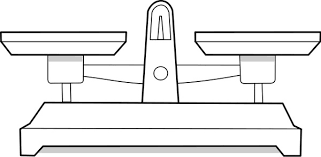 